    桃園市進出口商業同業公會 函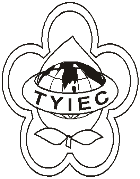          Taoyuan Importers & Exporters Chamber of Commerce桃園市桃園區中正路1249號5樓之4           TEL:886-3-316-4346   886-3-325-3781   FAX:886-3-355-9651ie325@ms19.hinet.net     www.taoyuanproduct.org受 文 者：各相關會員發文日期：中華民國110年8月19日發文字號：桃貿豐字第110291號附    件：隨文主   旨：修正「舊機動車輛及引擎輸出查證作業要點」第7點、第7點之1、第8點，並自即日生效。說   明:      一、依據經濟部經貿字第11004604561號函辦理。        二、檢附修正「舊機動車輛及引擎輸出查證作業要點」第7點、第7點之1、第8點、修正對照表及發布令影本各1份。      三、本案經檢討後，無須辦理英譯。 理事長  簡 文 豐